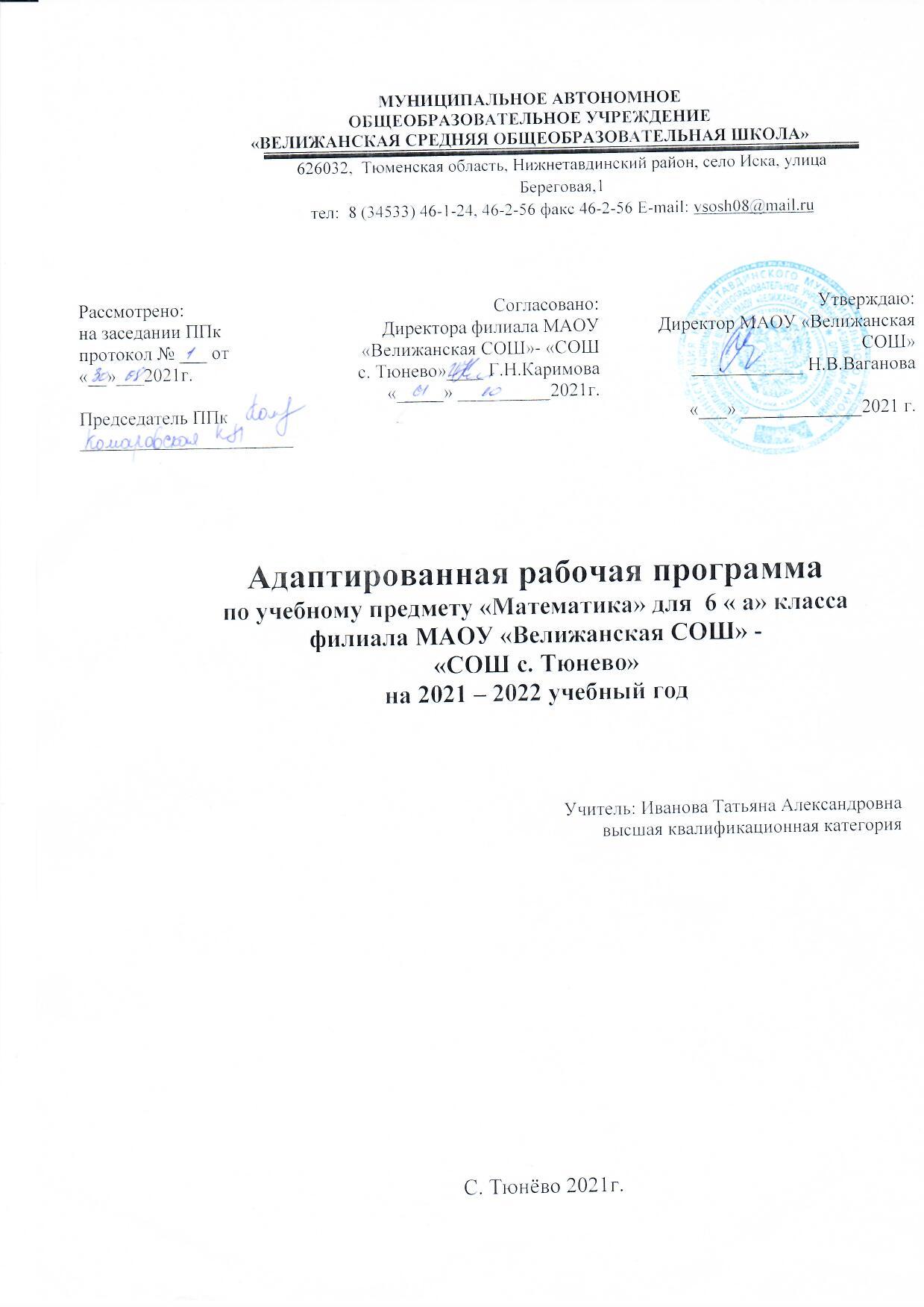 1.Планируемые результаты освоения математики в 6 классЛичностные учебные действия представлены следующими умениями:- испытывать чувство гордости за свою страну;- гордиться школьными успехами и достижениями как собственными, так и своих товарищей;- уважительно и бережно относиться к людям труда и результатам их деятельности; активно включаться в общеполезную социальную деятельность;- бережно относиться к культурно-историческому наследию родного края и страны.Коммуникативные учебные действия включают:- умения вступать и поддерживать коммуникацию в разных ситуациях социального взаимодействия (учебных, трудовых, бытовых и др.);- слушать собеседника, вступать в диалог и поддерживать его, использовать разные виды делового письма для решения жизненно значимых задач;- использовать доступные источники и средства получения информации для решения коммуникативных и познавательных задач.Регулятивные учебные действия представлены умениями:- принимать и сохранять цели и задачи решения типовых учебных и практических задач, осуществлять коллективный поиск средств их осуществления;- осознанно действовать на основе разных видов инструкций для решения практических и учебных задач;- осуществлять взаимный контроль в совместной деятельности;- обладать готовностью к осуществлению самоконтроля в процессе деятельности;- адекватно реагировать на внешний контроль и оценку, корректировать в соответствии с ней свою деятельность.Познавательные учебные действия:- умения дифференцированно воспринимать окружающий мир, его временно-пространственную организацию;- использовать усвоенные логические операции (сравнение, анализ, синтез, обобщение, классификацию, установление аналогий, закономерностей, причинно-следственных связей) на наглядном, доступном вербальном материале, основе практической деятельности в соответствии с индивидуальными возможностями;2.   Содержание   учебного предмета.1. Нумерация в пределах 1000 (15 ч). Цифры, числа, сравнение чисел. Числа, полученные при измерении. Запись чисел в виде суммы разрядных слагаемых. Простые и составные числа. Арифметические действия с целыми числами  Сложение и вычитание чисел в пределах 1000. Округление чисел. Решение примеров на порядок действий. Нахождение неизвестного числа при сложении и вычитании чисел. Преобразование чисел, полученных при измерении . Замена мелких мер крупными, чисел, полученных при измерении и наоборот. Сложение и вычитание чисел, полученных при измерении. Составление задач по краткой записи. Решение примеров на порядок действий.2. Нумерация многозначных чисел (1 миллион) (9ч). Таблица классов и разрядов. Счёт на счётах. Работа по таблице классов, разрядов. Запись многозначных чисел. Разложение многозначных чисел на разрядные слагаемые. Разложение чисел на разрядные слагаемые. Работа на счётах. Округление чисел. Счёт чисел 1, 10, 100, 1000. Запись многозначных чисел. Работа по таблице разрядов и со счётами. Римская нумерация.3. Сложение и вычитание чисел в пределах 10 000 (14 часов). Письменное сложение четырёхзначных чисел. Составление задач по краткой записи. Письменное вычитание четырёхзначных чисел. Составление задач по краткой записи. Сложение и вычитание четырёхзначных чисел. Решение примеров на порядок действий. Сумма трёх слагаемых. Решение примеров на порядок действий. Решение задач «Разностное сравнение чисел». Проверка сложения. Нахождение неизвестного числа. Нахождение неизвестного числа с выполнением проверки. Проверка вычитания.4. Сложение и вычитание чисел, полученных при измерении (10 часов). Сложение чисел, полученных при измерении. Вычитание чисел, полученных при измерении. Сложение чисел, полученных при измерении с преобразованием суммы. Вычитание чисел, полученных при измерении с преобразованием уменьшаемого. Решение задач «Действия с числами, полученными при измерении». Сложение и вычитание чисел, полученных при измерении.5. Обыкновенные дроби (34 часов). Образование обыкновенных дробей. Образование смешанного числа. Сравнение смешанных чисел. Основное свойство обыкновенной дроби. Преобразование обыкновенных дробей. Нахождение части от числа. Нахождение нескольких частей от числа. Геометрический материал Перпендикулярные прямые, знак перпендикулярности ( ┴ ). Высота треугольника. Параллельные прямые, знак параллельности (II). Построение параллельных прямых. Построение перпендикулярных прямых. Сложение и вычитание обыкновенных дробей с одинаковыми знаменателями Сложение и вычитание дробей с одинаковыми знаменателями. Сложение и вычитание обыкновенных дробей с преобразованием дроби. Вычитание дроби из единицы. Вычитание дроби из целого числа. Сложение и вычитание обыкновенных дробей. Сложение и вычитание смешанных чисел.Сложение смешанных чисел. Вычитание смешанных чисел. Сложение и вычитание смешанных чисел. Вычитание смешанного числа из целого числа, дроби из смешанного числа. Вычитание смешанного числа, когда дробная часть уменьшаемого меньше дробной части вычитаемого. Составление задач по краткой записи.6. Решение задач на движение (10 часов). Скорость, время, расстояние. Составление задач на движение. Решение задач на определение скорости, времени, расстояния.  7. Умножение на однозначное число чисел в пределах 10 000. (26 ч) Умножение четырёхзначных чисел на однозначное число. Решение задач «Нахождение остатка». Письменное умножение многозначного числа на однозначное с переходом через два разряда. Решение примеров на порядок действий. Решение примеров и задач на нахождение общего числа. Решение примеров на порядок действий. Умножение на круглые десятки. Деление многозначных чисел на однозначное число и круглые десятки Деление многозначных чисел на однозначное число. Составление задач по краткой записи. Решение задач «Нахождение части числа». Нахождение дроби от числа. Решение примеров на порядок действий. Составление примеров по заданию. Решение примеров на порядок действий. Арифметические действия с четырёхзначными числами. Деление на круглые десятки. Деление с остатком. Геометрический материал Взаимное положение прямых в пространстве. Уровень и отвес. Геометрические тела. Куб. Брус. Масштаб.8. Повторение (18 час). Учащиеся должны знать:1 уровень:десятичный состав чисел в пределах 1000 000;разряды и классы;основное свойство обыкновенных дробей;смешанные числа;расстояние, скорость, время, зависимость между ними;различные случаи взаимного положения прямых на плоскости и в пространстве;свойства граней и ребер куба и бруса.Учащиеся должны уметь:1 уровень:устно складывать и вычитать круглые числа;читать, записывать под диктовку, набирать на калькуляторе, сравнивать (больше, меньше) числа в пределах 1 000 000;чертить нумерационную таблицу: обозначать разряды и классы, вписывать в нее числа, сравнивать; записывать числа, внесенные в таблицу, вне ее;округлять числа до любого заданного разряда в пределах 1000000;складывать, вычитать, умножать и делить на однозначное число и круглые десятки числа в пределах 10 000, выполнять деление с остатком;выполнять проверку арифметических действий;выполнять сложение и вычитание чисел, полученных при измерении двумя мерами стоимости, длины и массы письменно;сравнивать смешанные числа;заменять мелкие доли крупными, неправильные дроби целыми или смешанными числами;складывать, вычитать обыкновенные дроби (и смешанные числа) с одинаковыми знаменателями;решать простые задачи на соотношение: расстояние, скорость, время; на нахождение дроби от числа, на отношение чисел с вопросами: « Во сколько раз больше (меньше)?»; решать и составлять задачи на встречное движение двух тел;чертить перпендикулярные прямые, параллельные прямые на заданном расстоянии;чертить высоту в треугольнике;выделять, называть, пересчитывать элементы куба, бруса.3.Тематическое планирование в том числе с учётом рабочей программы воспитания с указанием количества часов, отводимых на освоение каждой темы.Календарно-тематическое планирование6 класс4 часа в неделю, всего 136 часов№ п/пТема урокаКол-во часовЭлементы содержанияТема урокаКол-во часовЭлементы содержания1Раздел 1 Нумерация чисел в пределах 1 000.Нумерация чисел в пределах 1 000.151Устный счет. Классы и разряды многозначных чисел.  Состав чисел в пределах 1000. Чтение и запись чисел под диктовку. Работа по учебнику. Запись чисел в нумерационную таблицу. 2Нумерация чисел в пределах 1 000.1Устный счет. Классы и разряды многозначных чисел.  Состав чисел в пределах 1000. Чтение и запись чисел под диктовку. Работа по учебнику. Запись чисел в нумерационную таблицу. 3Чтение, запись и сравнение чисел в пределах 1 000. Счет разрядными единицами. 1Состав чисел в пределах 1000. Чтение и запись чисел под диктовку, сравнение чисел. Отношения «больше», «меньше». Работа по учебнику. Счет разрядными единицами и числовыми группами в прямом и обратном порядке.4Простые и составные числа.1Четные и нечетные числа. Простые и составные числа. Чтение и запись чисел под диктовку. Работа по учебнику.  Определение простых и составных чисел.5Сложение и вычитание чисел в пределах 1 000.1 Устный счет. Компоненты сложения и вычитания. Приемы вычислений. Понятия суммы и разности, порядок действий в выражениях. Работа по учебнику. Анализ и решение простых задач.6Сложение и вычитание чисел в пределах 1 000.1 Устный счет. Компоненты сложения и вычитания. Приемы вычислений. Понятия суммы и разности, порядок действий в выражениях. Работа по учебнику. Анализ и решение простых задач.7Геометрические фигуры. Построение геометрических фигур.1Длины сторон многоугольников, построение геометрических фигур с помощью чертежных инструментов. Работа по учебнику.8Умножение и деление чисел в пределах 1 000.1Устный счет. Компоненты умножения и деления. Приемы вычислений. Работа по учебнику. Решение простых и составных арифметических задач. 9Умножение и деление чисел в пределах 1 000.1Устный счет. Компоненты умножения и деления. Приемы вычислений. Работа по учебнику. Решение простых и составных арифметических задач. 10Преобразование чисел, полученных при измерении стоимости, длины, массы.1Меры стоимости, длины, массы. Крупные меры, мелкие меры. Работа по учебнику. Выполнения преобразований при помощи соотношения величин.11Сложение и вычитание чисел, полученных при измерении стоимости, длины, массы, времени.1 Устный счет. Компоненты сложения и вычитания, понятия суммы и разности чисел, полученных при измерении, порядок действий в выражениях. Работа по учебнику. Приемы арифметических вычислений. Анализ и решение задач с использованием чисел, полученных при измерении.12Сложение и вычитание чисел, полученных при измерении стоимости, длины, массы, времени.1 Устный счет. Компоненты сложения и вычитания, понятия суммы и разности чисел, полученных при измерении, порядок действий в выражениях. Работа по учебнику. Приемы арифметических вычислений. Анализ и решение задач с использованием чисел, полученных при измерении.13Углы. Виды углов.1Прямой, тупой и острый углы. Распознавание углов с помощью чертежного угольника Построение прямого, тупого и острого углов. Работа по учебнику.14Диагностическая контрольная работа (входная)1Проверка знаний обучающихся по изученному материалу. Выполнение заданий по вариантам.15Работа над ошибками.1Устный счет. Анализ допущенных ошибок.  Работа над типичными ошибками.  Решение аналогичных заданий. Индивидуальная работа.16Раздел 2. Нумерация чисел в пределах 1 000 000.Нумерация чисел в пределах 1 000 000.91Устный счет. Классы и разряды чисел в пределах 1000 000. Чтение и запись чисел под диктовку, прямой и обратный счет. Запись чисел в нумерационную таблицу. Работа по учебнику.17Нумерация чисел в пределах 1 000 000.1Устный счет. Классы и разряды чисел в пределах 1000 000. Чтение и запись чисел под диктовку, прямой и обратный счет. Запись чисел в нумерационную таблицу. Работа по учебнику.18Взаимное положение прямых на плоскости1Положение геометрических фигур и прямых на плоскости относительно друг друга: пересекаются, касаются, находятся внутри или вне и т.д. Работа по учебнику. 19Чтение, запись и сравнение чисел в пределах 1000 000. Разложение на разрядные слагаемые.1Устный счет. Чтение и запись чисел под диктовку многозначных чисел. Состав чисел в пределах 1 000 000. Работа по учебнику. Разряды и классы многозначных чисел.Разложение и получение чисел из разрядных слагаемых.20Округление чисел в пределах 1000 000.1Устный счет. Чтение и запись чисел под диктовку многозначных чисел. Работа по учебнику. Округление чисел до десятков, сотен, единиц тысяч. Приемы округления. Знак ᵙ.  21Перпендикуляр. Построение взаимно перпендикулярных линий.1Перпендикулярные прямые. Прямой угол. Знак перпендикулярности. Построение взаимно перпендикулярных прямых при помощи чертежного угольника. Работа по учебнику.   22Получение многозначных чисел из разрядных слагаемых, разложение на разрядные слагаемые.1 Устный счет. Разрядные слагаемые. Классы и разряды чисел в пределах 1000000. Работа по учебнику.Составление многозначных чисел из разрядных слагаемых. Откладывание чисел на калькуляторе23Римская нумерация.1Устный счет. Запись и чтение римских цифр. Работа по учебнику. Обозначения римскими цифрами месяцев года, циферблат на часах.24Высота треугольника.1Виды треугольников, их высота. Перпендикуляр, прямой угол, построение высоты при помощи чертежного угольника. Работа по учебнику. 25Раздел 3. Сложение и вычитание целых чисел Сложение и вычитание целых чисел без перехода через разряд. 141Устный счет. Компоненты сложения и вычитания. Приемы выполнения сложения и вычитания без перехода разряд. Работа по учебнику. Оценка результатов арифметических действий26Сложение и вычитание целых чисел без перехода через разряд. 1Устный счет. Компоненты сложения и вычитания. Приемы выполнения сложения и вычитания без перехода разряд. Работа по учебнику. Оценка результатов арифметических действий27Сложение чисел в пределах 10 000 с переходом через разряд.1Устный счет. Компоненты сложения. Работа по учебнику Приемы выполнения сложения с переходом через разряд. Оценка результатов суммы.28Сложение чисел в пределах 10 000 с переходом через разряд.1Устный счет. Компоненты сложения. Работа по учебнику. Анализ и решение текстовой задачи29Параллельные прямые. Построение параллельных прямых.1Параллельные прямые. Прямой угол. Знак ║ - знак параллельности,  построение параллельных прямых на заданном расстоянии при помощи чертежного угольника. Работа по учебнику. 30Вычитание чисел в пределах 10 000 с переходом через разряд.1Устный счет. Компоненты вычитания. Приемы выполнения вычитания с переходом через разряд. Работа по учебнику. Оценка результатов разности.31Сложение и вычитание чисел с переходом через разряд в пределах 10 000.1Устный счет. Компоненты сложения и вычитания. Работа по учебнику. Результаты арифметических действий с числами с переходом через разряд в пределах 10 000.32Сложение и вычитание чисел с переходом через разряд в пределах 10 000.1Устный счет. Компоненты сложения и вычитания. Работа по учебнику. Результаты арифметических действий с числами с переходом через разряд в пределах 10 000.33Приемы проверки сложения1Компоненты сложения и вычитания. Устный счет. Сложение и вычитание с переходом через разряд. Работа по учебнику. Приемы выполнения проверки сложения. 34Проверка вычитания сложением.1 Компоненты сложения и вычитания. Устный счет. Оценка результатов проверки арифметических действий. Работа по учебнику.35Сложение и вычитание чисел с переходом чере  разряд в пределах 10 000.1Компоненты сложения и вычитания. Устный счет. Результаты арифметических действий с числами с переходом через разряд в пределах 10 000. Работа по учебнику.36Сложение и вычитание чисел с переходом через разряд в пределах 10 000.1Компоненты сложения и вычитания. Устный счет. Результаты арифметических действий с числами с переходом через разряд в пределах 10 000. Работа по учебнику.37Решение задач на сложение и вычитание чисел с переходом через разряд1Устный счет. Компоненты сложения и вычитания. Работа по учебнику. Анализ и решение текстовой задачи. 38Решение задач на сложение и вычитание чисел с переходом через разряд1Устный счет. Компоненты сложения и вычитания. Работа по учебнику. Анализ и решение текстовой задачи. 39Раздел 4. Сложение чисел, полученных при измерении.Сложение чисел, полученных при измерении.101Компоненты сложения. Устный счет.  Меры стоимости, длины и массы. Приемы устных вычислений, приемы сложения именованных чисел. Работа по учебнику.40Вычитание чисел, полученных при измерении.1Компоненты вычитания, меры стоимости, длины и массы. Устный счет.  Приемы выполнения вычитания чисел, полученных при измерении. Работа по учебнику.41Виды треугольников в зависимости от величины угла.1Треугольник. Виды углов. Различие треугольников по видам углов. Работа по учебнику. Построение треугольников в зависимости от величины угла.42Контрольная работа №11Арифметические действия с числами, полученными при измерении. Анализ и решение текстовой задачи с именованными числами.43Работа над ошибками.1Устный счет. Анализ допущенных ошибок, решение аналогичных заданий.  Результаты выполнения арифметических действий.44Сложение и вычитание чисел, полученных при измерении.1Устный счет. Компоненты сложения и вычитания. Меры стоимости, длины и массы. Приемы вычислений. Работа по учебнику. Оценка результатов арифметических действий с числами, полученными при измерении величин45Сложение и вычитание чисел, полученных при измерении.1Устный счет. Компоненты сложения и вычитания. Меры стоимости, длины и массы. Приемы вычислений. Работа по учебнику. Оценка результатов арифметических действий с числами, полученными при измерении величин46Решение задач на сложение и вычитание чисел, полученных при измерении.1Устный счет. Компоненты сложения и вычитания, меры стоимости, длины и массы. Приемы вычислений. Работа по учебнику. Анализ и решение текстовой задачи.47Решение задач на сложение и вычитание чисел, полученных при измерении.1Устный счет. Компоненты сложения и вычитания, меры стоимости, длины и массы. Приемы вычислений. Работа по учебнику. Анализ и решение текстовой задачи.48Виды треугольников в зависимости от длин сторон.1Треугольник.  Стороны треугольника, длина сторон.  Различие треугольников по длинам сторон. Работа по учебнику.49Раздел 5. Обыкновенные дробиОбразование обыкновенных дробей.341Устный счет. Понятие об обыкновенных дробях. Числитель, знаменатель дроби. Работа по учебнику. Получение дробей с помощью геометрических фигур50Сравнение обыкновенных дробей.1Устный счет. Получение обыкновенных дробей. Работа по учебнику. Сравнение дробей. Дроби с одинаковыми числителями, с одинаковыми знаменателями.51Построение треугольников по длинам сторонам.1Стороны треугольника, длина сторон. Построение треугольника с помощью линейки и циркуля. Работа по учебнику.52Правильные и неправильные дроби.1Устный счет. Получение обыкновенных дробей. Работа по учебнику. Числитель, знаменатель дроби. Виды дробей.53Образование смешанного числа.1Устный счет. Понятия: обыкновенные дроби и смешанные числа. Получение дробей с помощью геометрических фигур. Целое число и дробь. Работа по учебнику.54Сравнение смешанных чисел.1Устный счет. Понятия: обыкновенные дроби и смешанные числа. Работа по учебнику. Сравнение дробей, целых чисел в дроби, смешанных чисел. 55Сравнение смешанных чисел.1Устный счет. Понятия: обыкновенные дроби и смешанные числа. Работа по учебнику. Сравнение дробей, целых чисел в дроби, смешанных чисел. 56Основное свойство дроби.1Устный счет. Числитель и знаменатель дроби. Работа по учебнику. Получение крупных и мелких долей в дроби. Сокращение дроби.57Высота в треугольнике. Остроугольный треугольник.1Виды треугольников. Остроугольный треугольник, определение в нем вида углов с помощью чертежного угольника. Перпендикуляр, прямой угол, построение высоты при помощи чертежного угольника.  Работа по учебнику.58Преобразование обыкновенных дробей.1Устный счет Виды дробей. Крупные и мелкие доли дробей. Числитель, знаменатель дроби. Работа по учебнику.Замена мелких долей крупными, неправильные дроби целыми или смешанными числамиСокращение дроби.59Преобразование обыкновенных дробей.1Устный счет Виды дробей. Крупные и мелкие доли дробей. Числитель, знаменатель дроби. Работа по учебнику.Замена мелких долей крупными, неправильные дроби целыми или смешанными числамиСокращение дроби.60Нахождение части от числа.1Устный счет. Часть числа. Нахождение доли, части числа. Работа по учебнику. Анализ и решение текстовых задач61Решение задач на нахождение части от числа.1Устный счет. Понятие числителя и знаменателя дроби. Работа по учебнику. Анализ и решение простых арифметических задач на нахождение дроби от числа.62Нахождение нескольких частей от числа.1Устный счет. Знаменатель дроби. Работа по учебнику.Несколько частей числа. Решение простых арифметических задач на нахождение дроби от числа63Высота в треугольнике. Прямоугольный треугольник.1Виды треугольников. Перпендикуляр, прямой угол. Определение прямоугольного треугольника. Работа по учебнику. Определение высоты в прямоугольном треугольнике при помощи чертежного угольника.64Решение задач на нахождение нескольких частей от числа.1Устный счет. Обыкновенные дроби. Приемы нахождения дроби от числа, нескольких частей числа. Работа по учебнику. Решение простых и составных арифметических задач на нахождение дроби от числа.65Виды треугольников. Высота в треугольнике. Тупоугольный треугольник1Виды треугольников в зависимости от величины угла. Построение высоты в треугольниках разного вида при помощи чертежного угольника.  Работа по учебнику.66Сложение обыкновенных дробей с одинаковыми знаменателями без выполнения преобразований.1Устный счет. Компоненты сложения.  Числитель и знаменатель дроби. Работа по учебнику. Решение примеров и задач на сложение дробей, без выполнения преобразований. 67Сложение обыкновенных дробей с одинаковыми знаменателями без выполнения преобразований.1Устный счет. Компоненты сложения.  Числитель и знаменатель дроби. Работа по учебнику. Решение примеров и задач на сложение дробей, без выполнения преобразований.68Вычитание обыкновенных дробей с одинаковыми знаменателями без выполнения преобразований.1Устный счет. Компоненты вычитания.  Числитель и знаменатель дроби. Работа по учебнику. Решение примеров и задач на вычитание дробей, без выполнения преобразований. 69Положение линий на плоскости.1Виды линий. Положение различных линий на плоскости: пересекаются, не пересекаются; располагаются вертикально, горизонтально, наклонно. Работа по учебнику.70Сложение и вычитание обыкновенных дробей с одинаковыми знаменателями. 1Устный счет. Компоненты сложения и вычитания. Преобразование дробей. Работа по учебнику. Решение примеров и задач на сложение и вычитание дробей. 71Вычитание обыкновенной дроби из единицы.1Устный счет. Замена единицы неправильной дробью.  Работа по учебнику. Приведение к одинаковым знаменателям. Приемы выполнения вычислений.72Сложение и вычитание обыкновенных дробей с одинаковыми знаменателями.1Устный счет. Компоненты сложения и вычитания.  Работа по учебнику. Решение задач и примеров на сложение и вычитание дробей с выполнением преобразований.73Вычитание обыкновенной дроби из целого числа.1Устный счет. Компоненты сложения и вычитания.  Работа по учебнику. Решение задач и примеров на сложение и вычитание дробей с выполнением преобразований.74Взаимное положение геометрических фигур и линий на плоскости и в пространстве.1Устный счет. Замена целого числа неправильной дробью. Приведение к одинаковым знаменателям. Работа по учебнику. Вычитание дробей из целого числа с выполнением преобразований.75Решение задач на сложение и вычитание обыкновенных дробей с одинаковыми знаменателями.1Положение геометрических фигур и прямых на плоскости и в пространстве. Построение геометрических фигур и линий во взаимных положениях на плоскости. Работа по учебнику.76Уровень и отвес.1Устный счет. Анализ и решение задач на сложение и вычитание дробей с выполнением необходимых преобразований. Работа по учебнику.77Сложение смешанных чисел без выполнения преобразований.1Приборы для точного определения положения в пространстве. Использование отвеса и уровня в жизни и на практике. Работа по учебнику. Изготовление отвеса.78Вычитание смешанных чисел без выполнения преобразований.1Устный счет. Получение смешанного числа с помощью геометрических фигур. Работа по учебнику. Понятия: целое число и дробь. Сравнение смешанных чисел. 79Построение квадрата и прямоугольника по заданным размерам.1 Построение квадрата и прямоугольника по заданным размерам. Приемы выполнения вычислений. 80Контрольная работа №2 по теме "Обыкновенные дроби"1Контроль знаний81Геометрические тела. Отличие геометрических тел от геометрических фигур1Примеры окружающих предметов, имеющих форму известных геометрических тел. Работа по учебнику. Сходства и различия некоторых геометрических тел сгеометрическими фигурами.82Куб. Брус. Шар.1Примеры окружающих предметов, имеющих форму известных геометрических тел. Работа по учебнику. Сходства и различия некоторых геометрических тел с геометрическими фигурами. Лепка фигур.83Раздел 6. Скорость, время, расстояние Скорость, время, расстояние(путь).101Устный счет. Зависимость между величинами, характеризующими движение. Работа по учебнику. Единицы измерения скорости, времени, расстояния (пути). Анализ и решение текстовой задачи.84Решение простых арифметических задач на нахождение расстояния (пути).1Устный счет. Зависимость между величинами, характеризующими движение. Работа по учебнику. Составление задач на движение: нахождение расстояния. Анализ и решение текстовой задачи.85Решение простых арифметических задач на нахождение расстояния (пути).1Устный счет. Зависимость между величинами, характеризующими движение. Работа по учебнику. Составление задач на движение: нахождение расстояния. Анализ и решение текстовой задачи.86Решение простых арифметических задач на нахождение скорости.1Устный счет. Работа по учебнику. Составление задач на движение: нахождение скорости и времени. Анализ и решение текстовой задачи.87Решение простых арифметических задач на нахождение времени.1Устный счет. Зависимость между величинами, характеризующими движение. Работа по учебнику. Составление задач на движение: нахождение скорости и времени. Анализ и решение текстовой задачи.88Решение простых арифметических задач на нахождение расстояния, скорости, времени.1Устный счет. Зависимость между величинами, характеризующими движение. Работа по учебнику. Составление задач на движение: нахождение расстояния, скорости и времени Анализ и решение текстовой задачи.89Решение простых арифметических задач на нахождение расстояния, скорости, времени.1Устный счет. Зависимость между величинами, характеризующими движение. Работа по учебнику. Составление задач на движение: нахождение расстояния, скорости и времени Анализ и решение текстовой задачи.90Куб, брус. Элементы куба, бруса.1Геометрическое тело: куб. Определение вершин, граней, ребер куба, их количество.  Работа по учебнику. Примеры окружающих предметов, имеющих форму куба.91Решение составных задач на встречное движение (равномерное, прямолинейное) двух тел. 1 Устный счет. Встречное движение двух тел. Работа по учебнику. Составление задач на встречное движение. Анализ и решение текстовой задачи. 92Решение составных задач на встречное движение (равномерное, прямолинейное) двух тел. 1 Устный счет. Встречное движение двух тел. Работа по учебнику. Составление задач на встречное движение. Анализ и решение текстовой задачи.93Раздел 7. Умножение на однозначное число чисел в пределах 10 000.Умножение на однозначное число чисел в пределах 10 000.261Устный счет. Компоненты умножения.  Приемы вычислений. Работа по учебнику. Оценка произведения чисел в пределах 10 000.94Умножение на однозначное число чисел в пределах 10 000.1Устный счет. Компоненты умножения. Работа по учебнику.  Оценка произведения.  Анализ и решение текстовой задачи.95Масштаб. 1:1 000; 1:10 000; 2:1;  10:1;  100:1.1Изображение геометрических фигур в масштабе. Работа по учебнику. Прямоугольник, квадрат, отрезок в масштабе. Масштаб 1:1 000; 1:10 000; 2:1; 10:1; 100:1.96Решение примеров и задач на умножение на однозначное число чисел в пределах 10 000.1Устный счет. Компоненты умножения.  Работа по учебнику. Анализ и решение текстовой задачи.97Решение примеров и задач на умножение на однозначное число чисел в пределах 10 000.1Устный счет. Компоненты умножения.  Работа по учебнику. Анализ и решение текстовой задачи.98Умножение на однозначное число чисел в пределах 10 000.1Устный счет. Компоненты умножения.  Работа по учебнику. Оценка произведения.  Анализ и решение текстовой задачи.99Масштаб. 1:1 000; 1:10 000; 2:1;  10:1;  100:1.1Изображение геометрических фигур в масштабе. Работа по учебнику. Прямоугольник, квадрат, отрезок в масштабе. Масштаб 1:1 000; 1:10 000; 2:1; 10:1; 100:1.100Умножение на однозначное число и круглые десятки чисел в пределах 10 000.1Устный счет. Компоненты умножения. Работа по учебнику.  Анализ и решение текстовой задачи.101Контрольная работа №3  1Умножение на однозначное число и круглые десятки чисел в пределах 10 000.102Работа над ошибками.1Анализ допущенных ошибок, решение аналогичных заданий Результаты выполнения арифметических действий.103Решение задач на умножение на однозначное число и круглые десятки чисел в пределах 10 000.1Устный счет. Круглые десятки. Компоненты умножения. Работа по учебнику. Анализ и решение текстовой задачи. Оценка произведения многозначного числа на однозначное число.104Умножение на однозначное число и круглые десятки чисел в пределах 10 000.1Устный счет. Круглые десятки. Работа по учебнику. Компоненты умножения.  Анализ и решение текстовой задачи. Оценка произведения многозначного числа на однозначное число.105Деление на однозначное число чисел в пределах 10 000.1Устный счет. Компоненты деления. Работа по учебнику. Приемы выполнения деления в столбик. Оценка частного многозначного числа на однозначное число.106Деление на однозначное число чисел в пределах 10 000.1Устный счет. Компоненты деления. Работа по учебнику. Приемы выполнения деления в столбик. Анализ и решение текстовой задачи.107Геометрические фигуры. Многоугольники.        1Виды многоугольников. Работа по учебнику. Построение многоугольников по заданным размерам.108Деление на однозначное число чисел в пределах 10 000.1Устный счет. Компоненты деления. Работа по учебнику.  Анализ и решение текстовой задачи. Порядок действий в арифметических выражениях.109Решение задач и примеров на деление на однозначное число чисел в пределах 10 000.1Устный счет. Работа по учебнику. Анализ и решение текстовой задачи. Арифметические выражения. Оценка результатов арифметических действий.110Решение задач и примеров на деление на однозначное число чисел в пределах 10 000.1Устный счет. Работа по учебнику. Анализ и решение арифметических задач. Приемы выполнения деления в столбик. Оценка результатов деления.111Периметры геометрических фигур.1Геометрические фигуры, измерение длин сторон многоугольников. Работа по учебнику. Нахождение их периметров. Работа по учебнику.112Деление на однозначное число и круглые десятки чисел в пределах 10 000.1Устный счет. Компоненты деления. Работа по учебнику. Деление на круглые десятки. Приемы выполнения деления с переходом через разряд в столбик.113Деление на однозначное число и круглые десятки чисел в пределах 10 000.1Устный счет. Приемы выполнения деления с переходом через разряд в столбик. Работа по учебнику. Деление на круглые десятки. Анализ и решение текстовой задачи. 114Деление с остатком.1Устный счет. Нахождение остатка. Работа по учебнику.Оценка частного. Приемы выполнения проверки деления с остатком.115Деление с остатком.1Устный счет. Приемы деления с остатком. Нахождение остатка. Работа по учебнику.Оценка частного. Проверка деления с остатком.116Взаимное положение прямых на плоскости и в пространстве.1Положение прямых на плоскости и в пространстве: вертикальное, горизонтальное, наклонное. Построение перпендикулярных и параллельных прямых на заданном расстоянии. Работа по учебнику.117Деление на однозначное число. Решение задач на прямую пропорциональную зависимость.1Устный счет. Компоненты деления. Приемы выполнения деления. Работа по учебнику. Анализ и решение текстовой задачи на узнавание цены, количества, стоимости118Деление на однозначное число. Решение задач на прямую пропорциональную зависимость.1Устный счет. Компоненты деления. Приемы выполнения деления. Работа по учебнику. Анализ и решение текстовой задачи на узнавание цены, количества, стоимости119Раздел 8. ПовторениеНумерация чисел в пределах 1 000 000.181Устный счет. Классы и разряды чисел в пределах 1000000. Работа по учебнику. Состав чисел в пределах 1000000. Нумерационная таблица.120Числа, полученные при измерении стоимости, массы, длины.1Устный счет. Меры стоимости, длины, массы. Соотношения величин. Работа по учебнику. Преобразование именованных чисел.121Числа, полученные при измерении стоимости, массы, длины.1Устный счет. Меры стоимости, длины, массы. Соотношения величин. Работа по учебнику. Преобразование именованных чисел.122Сложение и вычитание чисел в пределах 10 000.1Устный счет. Компоненты сложения и вычитания. Работа по учебнику. Результаты арифметических действий с числами с переходом через разряд в пределах 10 000.123Сложение и вычитание чисел в пределах 10 000.1Устный счет. Компоненты сложения и вычитания. Работа по учебнику. Результаты арифметических действий с числами с переходом через разряд в пределах 10 000.124 Виды треугольников в зависимости от длин сторон. Построение треугольников.1Стороны треугольника, длина сторон. Виды треугольников. Работа по учебнику. Построение треугольника с помощью линейки и циркуля.125 Виды треугольников в зависимости от длин сторон. Построение треугольников.1Стороны треугольника, длина сторон. Виды треугольников. Работа по учебнику. Построение треугольника с помощью линейки и циркуля.126Решение задач на сложение и вычитание чисел в пределах 10 000.1Устный счет. Компоненты сложения и вычитания. Работа по учебнику. Анализ и решение текстовой задачи. Арифметические действия с числами с переходом через разряд в пределах 10 000.127Решение задач на сложение и вычитание чисел в пределах 10 000.1Устный счет. Компоненты сложения и вычитания. Работа по учебнику. Анализ и решение текстовой задачи. Арифметические действия с числами с переходом через разряд в пределах 10 000.128Решение задач на умножение и деление чисел в пределах 10 000.1Устный счет. Компоненты умножения и деления. Анализ и решение текстовой задач.  Работа по учебнику. Оценка результатов арифметических действий с числами с переходом через разряд в пределах 10 000.129Контрольная работа за учебный год.1Проверка знаний обучающихся за учебный год. Выполнение заданий по вариантам. Арифметические действия с числами   в пределах 10 000. Построение геометрических фигур.130Работа над ошибками.1Анализ допущенных ошибок. Работа над типичными ошибками. Решение аналогичных заданий. Индивидуальная работа.131Линии в круге.1 Окружность, круг. Линии в круге: радиус, диаметр, хорда.  Работа по учебнику. Построение радиуса, диаметра, хорды в круге.132Линии в круге.1 Окружность, круг. Линии в круге: радиус, диаметр, хорда.  Работа по учебнику. Построение радиуса, диаметра, хорды в круге.133Решение задач на умножение и деление чисел в пределах 10 000.1Устный счет. Компоненты умножения и деления. Анализ и решение текстовой задач.  Работа по учебнику. Оценка результатов арифметических действий с числами с переходом через разряд в пределах 10 000.134Сложение и вычитание обыкновенных дробей1Устный счет. Компоненты сложения и вычитания. Приемы выполнения вычислений. Работа по учебнику.  Анализ и решение задач на сложение и вычитание дробей.135Сложение и вычитание обыкновенных дробей1Устный счет. Компоненты сложения и вычитания. Приемы выполнения вычислений. Работа по учебнику.  Анализ и решение задач на сложение и вычитание дробей.136Нумерация чисел в пределах 1 000 000.1Устный счет. Классы и разряды чисел в пределах 1000000. Работа по учебнику. Состав чисел в пределах 1000000. Нумерационная таблица.№п/пПо плануПо фактуПо фактуТема урокаКоррекционно-развивающие задачи Материал, изучаемый на урокеДомашнее заданиеДомашнее заданиеСловарь, понятияСловарь, понятияРаздел 1 Нумерация чисел в пределах 1 000. -15чРаздел 1 Нумерация чисел в пределах 1 000. -15чРаздел 1 Нумерация чисел в пределах 1 000. -15чРаздел 1 Нумерация чисел в пределах 1 000. -15чРаздел 1 Нумерация чисел в пределах 1 000. -15чРаздел 1 Нумерация чисел в пределах 1 000. -15чРаздел 1 Нумерация чисел в пределах 1 000. -15чРаздел 1 Нумерация чисел в пределах 1 000. -15чРаздел 1 Нумерация чисел в пределах 1 000. -15чРаздел 1 Нумерация чисел в пределах 1 000. -15чРаздел 1 Нумерация чисел в пределах 1 000. -15ч1.2.09Нумерация чисел в пределах 1 000.Нумерация чисел в пределах 1 000.- повторить нумерацию чисел в пределах 1000;- развивать словесно-логическую память;- воспитывать устойчивый интерес к математикеРабота с учебником, таблицей, карточка№1,2,3,4,5,6Работа с учебником, таблицей, карточка№1,2,3,4,5,6Дома: №7Дома: №7Класс, разряд2Нумерация чисел в пределах 1 000.Нумерация чисел в пределах 1 000.Работа с учебником, таблицей, карточками№ 8,9 , карточкиРабота с учебником, таблицей, карточками№ 8,9 , карточкиДома № 20Дома № 203Чтение, запись и сравнение чисел в пределах 1 000. Счет разрядными единицами. Чтение, запись и сравнение чисел в пределах 1 000. Счет разрядными единицами. Работа с учебником, с карточками.№ 10,11, карточкиРабота с учебником, с карточками.№ 10,11, карточкиДома: № 16,19Дома: № 16,194Простые и составные числа.Простые и составные числа.Работа с учебником, с карточками.№ 11,12,13,15,17,18Работа с учебником, с карточками.№ 11,12,13,15,17,18Дома № 31, 32Дома № 31, 325Сложение и вычитание чисел в пределах 1 000.Сложение и вычитание чисел в пределах 1 000.Работа с учебником, с карточками.№ 25, 27Работа с учебником, с карточками.№ 25, 27Дома 29,33Дома 29,336Сложение и вычитание чисел в пределах 1 000.Сложение и вычитание чисел в пределах 1 000.Работа с разрядной таблицей, счетами (присчитывание и отсчитывание)№ 35, 36-У, 37,38Работа с разрядной таблицей, счетами (присчитывание и отсчитывание)№ 35, 36-У, 37,38Дома № 39Дома № 397Геометрические фигуры. Построение геометрических фигур.Геометрические фигуры. Построение геометрических фигур.Работа с учебником, с карточками.№ 40, 42(1)Работа с учебником, с карточками.№ 40, 42(1)Дома № 41( 1,2 ст) , 42/2/Дома № 41( 1,2 ст) , 42/2/8Умножение и деление чисел в пределах 1 000.Умножение и деление чисел в пределах 1 000.Работа с карточками, с учебником.№ 44 /1,2/ ,45Дома №  44/ 3,4/Работа с карточками, с учебником.№ 44 /1,2/ ,45Дома №  44/ 3,4/9Умножение и деление чисел в пределах 1 000.Умножение и деление чисел в пределах 1 000.Работа с учебником, работа по аналогии.№ 46/1/, 49/1/, 51/1/. 52/1/Работа с учебником, работа по аналогии.№ 46/1/, 49/1/, 51/1/. 52/1/Дома  № 49 /2/, 51/2/Дома  № 49 /2/, 51/2/10Преобразование чисел, полученных при измерении стоимости, длины, массы.Преобразование чисел, полученных при измерении стоимости, длины, массы.Работа с таблицей,  с карточками, с учебником.№ 53/1,2/, 54/1/Работа с таблицей,  с карточками, с учебником.№ 53/1,2/, 54/1/Дома № 53/3/, 54/2/Дома № 53/3/, 54/2/11Сложение и вычитание чисел, полученных при измерении стоимости, длины, массы, времени.Сложение и вычитание чисел, полученных при измерении стоимости, длины, массы, времени.Работа с таблицей,  с карточками, с учебником.№ 60/1,2/, 61/1/Работа с таблицей,  с карточками, с учебником.№ 60/1,2/, 61/1/Дома № 60/3/, 61/2/Дома № 60/3/, 61/2/12Сложение и вычитание чисел, полученных при измерении стоимости, длины, массы, времени.Сложение и вычитание чисел, полученных при измерении стоимости, длины, массы, времени.Работа с таблицей,  карточками, учебником.№ 80,81, 85, 78/1/Работа с таблицей,  карточками, учебником.№ 80,81, 85, 78/1/Дома № 82/1,2/Дома № 82/1,2/13Углы. Виды углов.Углы. Виды углов.Работа с карточками, с учебником.№ 91,92,93Работа с карточками, с учебником.№ 91,92,93Дома № 94Дома № 9414Диагностическая контрольная работа (входная)Диагностическая контрольная работа (входная)Работа с карточками, с учебником.№ 95,96Работа с карточками, с учебником.№ 95,96Дома № 98/1/, 99Дома № 98/1/, 9915Работа над ошибками.Работа над ошибками.Работа с учебником, работа по аналогии, карточками,№ 105,106/1,2/ ,107Работа с учебником, работа по аналогии, карточками,№ 105,106/1,2/ ,107Дома № 106/3/, 110Дома № 106/3/, 110Раздел 2. Нумерация чисел в пределах 1 000 000.- 9чРаздел 2. Нумерация чисел в пределах 1 000 000.- 9чРаздел 2. Нумерация чисел в пределах 1 000 000.- 9чРаздел 2. Нумерация чисел в пределах 1 000 000.- 9чРаздел 2. Нумерация чисел в пределах 1 000 000.- 9чРаздел 2. Нумерация чисел в пределах 1 000 000.- 9чРаздел 2. Нумерация чисел в пределах 1 000 000.- 9чРаздел 2. Нумерация чисел в пределах 1 000 000.- 9чРаздел 2. Нумерация чисел в пределах 1 000 000.- 9чРаздел 2. Нумерация чисел в пределах 1 000 000.- 9чРаздел 2. Нумерация чисел в пределах 1 000 000.- 9ч16Нумерация чисел в пределах 1 000 000.Нумерация чисел в пределах 1 000 000.Работа с учебником, с карточками.№  129,131-у, 132, 133,139Работа с учебником, с карточками.№  129,131-у, 132, 133,139Дома № 140Дома № 14017Нумерация чисел в пределах 1 000 000.Нумерация чисел в пределах 1 000 000.Работа с разрядной таблицей,счетами(присчитывание.и отсчитыв ,с учебником,с карточками.№ 142-у, 144, 148Работа с разрядной таблицей,счетами(присчитывание.и отсчитыв ,с учебником,с карточками.№ 142-у, 144, 148Дома:  148 - закончитьДома:  148 - закончить18Взаимное положение прямых на плоскостиВзаимное положение прямых на плоскостиРабота с разрядной таблицей, счетами (присчит. и отсчитав ,с учебником, с карточками№ 149, 159/1,2ст/, 162Работа с разрядной таблицей, счетами (присчит. и отсчитав ,с учебником, с карточками№ 149, 159/1,2ст/, 162Дома № 162 закончитьДома № 162 закончить19Чтение, запись и сравнение чисел в пределах 1000 000. Разложение на разрядные слагаемые.Чтение, запись и сравнение чисел в пределах 1000 000. Разложение на разрядные слагаемые.Работа с разрядной таблицей, счетами(присчитывание и отсчитывание) с учебником,с карточками№ 163 /1,2/, 164Работа с разрядной таблицей, счетами(присчитывание и отсчитывание) с учебником,с карточками№ 163 /1,2/, 164Дома№ 165/1,2/Дома№ 165/1,2/20Округление чисел в пределах 1000 000.Округление чисел в пределах 1000 000.Работа с разрядной таблицей,счетами(присчит.и отсчитав ,с учебником,с карточками№ 167, 171, 172Работа с разрядной таблицей,счетами(присчит.и отсчитав ,с учебником,с карточками№ 167, 171, 172Дома № 176Дома № 17621Перпендикуляр. Построение взаимно перпендикулярных линий.Перпендикуляр. Построение взаимно перпендикулярных линий.Работа с разрядной таблицей,счетами(присчит.и отсчитав ,с учебником,с карточками№ 179, 180, 185 Работа с разрядной таблицей,счетами(присчит.и отсчитав ,с учебником,с карточками№ 179, 180, 185 Дома № 181/1/Дома № 181/1/22Получение многозначных чисел из разрядных слагаемых, разложение на разрядные слагаемые.Получение многозначных чисел из разрядных слагаемых, разложение на разрядные слагаемые.Работа с таблицей,  с карточками, с учебником, по аналогии.№ 188, 189, 192, 195Работа с таблицей,  с карточками, с учебником, по аналогии.№ 188, 189, 192, 195Дома: № 196Дома: № 19623Римская нумерация.Римская нумерация.Работа с учебником, с карточками.№  129,131-у, 132, 133,139Работа с учебником, с карточками.№  129,131-у, 132, 133,139Дома № 140Дома № 14024Высота треугольникаВысота треугольникаРабота с разрядной таблицей,счетами(присчитывание.и отсчитыв ,с учебником,с карточками.№ 142-у, 144, 148Работа с разрядной таблицей,счетами(присчитывание.и отсчитыв ,с учебником,с карточками.№ 142-у, 144, 148Дома:  148 - закончитьДома:  148 - закончитьРаздел 3. Сложение и вычитание целых чисел 14ч Раздел 3. Сложение и вычитание целых чисел 14ч Раздел 3. Сложение и вычитание целых чисел 14ч Раздел 3. Сложение и вычитание целых чисел 14ч Раздел 3. Сложение и вычитание целых чисел 14ч Раздел 3. Сложение и вычитание целых чисел 14ч Раздел 3. Сложение и вычитание целых чисел 14ч Раздел 3. Сложение и вычитание целых чисел 14ч Раздел 3. Сложение и вычитание целых чисел 14ч Раздел 3. Сложение и вычитание целых чисел 14ч Раздел 3. Сложение и вычитание целых чисел 14ч 25Сложение и вычитание целых чисел без перехода через разряд. Сложение и вычитание целых чисел без перехода через разряд. Работа с карточками.№ 197-у, 198/2/, 199Работа с карточками.№ 197-у, 198/2/, 199Дома № 201/1/,Дома № 201/1/,26Сложение и вычитание целых чисел без перехода через разряд. Сложение и вычитание целых чисел без перехода через разряд. Работа с учебником, работа по аналогии.№ 203, 207/1/Работа с учебником, работа по аналогии.№ 203, 207/1/Дома № 205, 207/2/Дома № 205, 207/2/27Сложение чисел в пределах 10 000 с переходом через разряд.Сложение чисел в пределах 10 000 с переходом через разряд.Работа с учебником, работа по аналогии.№ 208/2/- 1,3 стб, 210Работа с учебником, работа по аналогии.№ 208/2/- 1,3 стб, 210Дома № 208/2/- 2стб, 213/1/Дома № 208/2/- 2стб, 213/1/28Сложение чисел в пределах 10 000 с переходом через разряд.Сложение чисел в пределах 10 000 с переходом через разряд.Работа с таблицей,  карточками, учебником.№ 219/1 СТ/, 223/ 2/- 1 ст, 225Работа с таблицей,  карточками, учебником.№ 219/1 СТ/, 223/ 2/- 1 ст, 225Дома №  219/2 СТ/, 223/ 2/- 2 ст, 224/1/Дома №  219/2 СТ/, 223/ 2/- 2 ст, 224/1/29Параллельные прямые. Построение параллельных прямых.Параллельные прямые. Построение параллельных прямых.Работа с учебником, работа по аналогии.№ 229/2/- 1 ст, 232/1/1 ст,  230/1/Работа с учебником, работа по аналогии.№ 229/2/- 1 ст, 232/1/1 ст,  230/1/Дома № 229/2/-2ст, 232/1/- 2 стДома № 229/2/-2ст, 232/1/- 2 ст30Вычитание чисел в пределах 10 000 с переходом через разряд.Вычитание чисел в пределах 10 000 с переходом через разряд.Работа с учебником, работа по аналогии.№ 236/2/-1 ст, 240/2/- 1 ст, 241Работа с учебником, работа по аналогии.№ 236/2/-1 ст, 240/2/- 1 ст, 241Дома: №  243/3/-1,2 стДома: №  243/3/-1,2 ст31Сложение и вычитание чисел с переходом через разряд в пределах 10 000.Сложение и вычитание чисел с переходом через разряд в пределах 10 000.Работа с учебником, работа по аналогии.№ 245/1 ст/, 248/1ст/, 250Работа с учебником, работа по аналогии.№ 245/1 ст/, 248/1ст/, 250Дома № 245/2 ст/,251Дома № 245/2 ст/,25132Сложение и вычитание чисел с переходом через разряд в пределах 10 000.Сложение и вычитание чисел с переходом через разряд в пределах 10 000.Работа с учебником, работа по аналогии.№ 262/2/- ст, 263/1/-1 ст.Работа с учебником, работа по аналогии.№ 262/2/- ст, 263/1/-1 ст.Дома № 262/2,3 ст/Дома № 262/2,3 ст/33Приемы проверки сложенияПриемы проверки сложенияРабота с карточками, с учебником.№ 266/2/- 1 ст, 267/1ст/, 268Работа с карточками, с учебником.№ 266/2/- 1 ст, 267/1ст/, 268Дома №267 /2 ст/Дома №267 /2 ст/34Проверка вычитания сложением.Проверка вычитания сложением.Работа с учебником, работа по аналогии.№ 270, 271Работа с учебником, работа по аналогии.№ 270, 271Дома 272Дома 27235Сложение и вычитание чисел с переходом через  разряд в пределах 10 000.Сложение и вычитание чисел с переходом через  разряд в пределах 10 000.Работа с учебником, работа по аналогии.№ 273/2/, 274/2/Работа с учебником, работа по аналогии.№ 273/2/, 274/2/Дома 275Дома 27536Сложение и вычитание чисел с переходом через разряд в пределах 10 000.Сложение и вычитание чисел с переходом через разряд в пределах 10 000.Работа с учебником, работа по аналогии.№ 277/2/, 279/1,2/Работа с учебником, работа по аналогии.№ 277/2/, 279/1,2/Дома 280Дома 28037Решение задач на сложение и вычитание чисел с переходом через разрядРешение задач на сложение и вычитание чисел с переходом через разрядРабота с учебником, работа по аналогии.№ 245/1 ст/, 248/1ст/, 250Работа с учебником, работа по аналогии.№ 245/1 ст/, 248/1ст/, 250Дома № 245/2 ст/,251Дома № 245/2 ст/,25138Решение задач на сложение и вычитание чисел с переходом через разрядРешение задач на сложение и вычитание чисел с переходом через разрядРабота с карточками286/2/, 287Работа с карточками286/2/, 287Дома № 286/3/,Дома № 286/3/,Раздел 4. Сложение чисел, полученных при измерении.-10чРаздел 4. Сложение чисел, полученных при измерении.-10чРаздел 4. Сложение чисел, полученных при измерении.-10чРаздел 4. Сложение чисел, полученных при измерении.-10чРаздел 4. Сложение чисел, полученных при измерении.-10чРаздел 4. Сложение чисел, полученных при измерении.-10чРаздел 4. Сложение чисел, полученных при измерении.-10чРаздел 4. Сложение чисел, полученных при измерении.-10чРаздел 4. Сложение чисел, полученных при измерении.-10чРаздел 4. Сложение чисел, полученных при измерении.-10чРаздел 4. Сложение чисел, полученных при измерении.-10ч39Сложение чисел, полученных при измерении.Сложение чисел, полученных при измерении.Работа по учебнику стр.67-76Работа по учебнику стр.67-76Дома № 290/1/,Дома № 290/1/,40Вычитание чисел, полученных при измерении.Вычитание чисел, полученных при измерении.Работа по учебнику стр.67-76Работа по учебнику стр.67-76Дома № 290/2/,Дома № 290/2/,41Виды треугольников в зависимости от величины угла.Виды треугольников в зависимости от величины угла.Стр 99-100Стр 99-100Дома № 290/3/,Дома № 290/3/,42Контрольная работа №1Контрольная работа №1Стр. 76Стр. 76Дома № 291/2/,Дома № 291/2/,43Работа над ошибками.Работа над ошибками.Стр. 76Стр. 76Дома № 292,Дома № 292,4422.1122.11Сложение и вычитание чисел, полученных при измерении.Сложение и вычитание чисел, полученных при измерении.Работа по учебнику стр.67-76Работа по учебнику стр.67-76Дома № 293Дома № 2934523.1123.11Сложение и вычитание чисел, полученных при измерении.Сложение и вычитание чисел, полученных при измерении.Работа по учебнику стр.67-76Работа по учебнику стр.67-76Дома № 296/2/,Дома № 296/2/,4624.112411Решение задач на сложение и вычитание чисел, полученных при измерении.Решение задач на сложение и вычитание чисел, полученных при измерении.Работа по учебнику стр.67-76Работа по учебнику стр.67-76Дома № 297/3/,Дома № 297/3/,4726.1126.11Решение задач на сложение и вычитание чисел, полученных при измерении.Решение задач на сложение и вычитание чисел, полученных при измерении.Работа по учебнику стр.67-76Работа по учебнику стр.67-76Дома № 298/2/,Дома № 298/2/,4829.1129.11Виды треугольников в зависимости от длин сторон.Виды треугольников в зависимости от длин сторон.Стр 99-100Стр 99-100Дома № 299/3/,Дома № 299/3/,Раздел 5. Обыкновенные дроби-34чРаздел 5. Обыкновенные дроби-34чРаздел 5. Обыкновенные дроби-34чРаздел 5. Обыкновенные дроби-34чРаздел 5. Обыкновенные дроби-34чРаздел 5. Обыкновенные дроби-34чРаздел 5. Обыкновенные дроби-34чРаздел 5. Обыкновенные дроби-34чРаздел 5. Обыкновенные дроби-34чРаздел 5. Обыкновенные дроби-34чРаздел 5. Обыкновенные дроби-34ч4930.1130 11. Раздел 5. Обыкновенные дробиОбразование обыкновенных дробей.Раздел 5. Обыкновенные дробиОбразование обыкновенных дробей.Работа с учебником, работа по аналогии.№ 303,304,305,306,307Работа с учебником, работа по аналогии.№ 303,304,305,306,307Дома 308Дома 308501.121.12Сравнение обыкновенных дробей.Сравнение обыкновенных дробей.Работа с учебником, работа по аналогии.№ 309, 310, 311, 312/1,2/Работа с учебником, работа по аналогии.№ 309, 310, 311, 312/1,2/Дома 312 /3/Дома 312 /3/51Построение треугольников по длинам сторонам.Построение треугольников по длинам сторонам.Работа с карточками, с учебником.№ 313, 314,315Работа с карточками, с учебником.№ 313, 314,315Дома 316Дома 31652Правильные и неправильные дроби.Правильные и неправильные дроби.Работа с карточками, с учебником.№317, 318, 319Работа с карточками, с учебником.№317, 318, 319стр. 85. № 322стр. 85. № 32253Образование смешанного числа.Образование смешанного числа.Работа с карточками, с учебником.№321, 322, 323, 324Работа с карточками, с учебником.№321, 322, 323, 324Дома 326Дома 32654Сравнение смешанных чисел.Сравнение смешанных чисел.Работа с карточками, с учебником.№ 327, 328, 329Работа с карточками, с учебником.№ 327, 328, 329Дома 330Дома 33055Сравнение смешанных чисел.Сравнение смешанных чисел.№ 331, 332 /1,2,3/№ 331, 332 /1,2,3/Дома 323/4/Дома 323/4/56Основное свойство дроби.Основное свойство дроби.№ 333, 334, 335/2,4/, 336/1/№ 333, 334, 335/2,4/, 336/1/Дома № 335/3/, 336/2/Дома № 335/3/, 336/2/57Высота в треугольнике. Остроугольный треугольник.Высота в треугольнике. Остроугольный треугольник.№337, 338,340/1/,339№337, 338,340/1/,339Дома 340/2/, 341Дома 340/2/, 3415812.01Преобразование обыкновенных дробей.Преобразование обыкновенных дробей.Работа с карточками№ 343,344,345,346/1/Работа с карточками№ 343,344,345,346/1/Стр.88, №327Стр.88, №3275913.01Преобразование обыкновенных дробей.Преобразование обыкновенных дробей.№347-у, 348,348,349, 351№347-у, 348,348,349, 351​стр 89, №329​стр 89, №3296014.01Нахождение части от числа.Нахождение части от числа.№ 352, 354/1/, 355/1/,357№ 352, 354/1/, 355/1/,357Дома 354/2/, 355/2/, 356Дома 354/2/, 355/2/, 3566117.01Решение задач на нахождение части от числа.Решение задач на нахождение части от числа.№ 359№ 359Стр. 90, № 334Стр. 90, № 3346217.01Нахождение нескольких частей от числа.Нахождение нескольких частей от числа.Работа с таблицей,  карточками, учебником.№ 375, 376,378,379Работа с таблицей,  карточками, учебником.№ 375, 376,378,379Дома 377,380Дома 377,3806318.01Высота в треугольнике. Прямоугольный треугольник.Высота в треугольнике. Прямоугольный треугольник.Работа с таблицей,  карточками, учебником.№ 366Работа с таблицей,  карточками, учебником.№ 366Дома 367Дома 36764Решение задач на нахождение нескольких частей от числа.Решение задач на нахождение нескольких частей от числа.№389,390,392, 393№389,390,392, 393Дома 391,394Дома 391,39465Виды треугольников. Высота в треугольнике. Тупоугольный треугольникВиды треугольников. Высота в треугольнике. Тупоугольный треугольникРабота с учебником, работа по аналогии. Дома 400, 398/2/- 3,4 стРабота с учебником, работа по аналогии. Дома 400, 398/2/- 3,4 стДома 368Дома 3686619.01Сложение обыкновенных дробей с одинаковыми знаменателями без выполнения преобразований.Сложение обыкновенных дробей с одинаковыми знаменателями без выполнения преобразований.№ 403/1/, 406№ 403/1/, 406Стр.104 №375Стр.104 №3756719.01Сложение обыкновенных дробей с одинаковыми знаменателями без выполнения преобразований.Сложение обыкновенных дробей с одинаковыми знаменателями без выполнения преобразований.Работа с учебником, работа по аналогии.№ 409/1,2,3 ст/, 410,411Работа с учебником, работа по аналогии.№ 409/1,2,3 ст/, 410,411Стр.104№376Стр.104№3766820.01Вычитание обыкновенных дробей с одинаковыми знаменателями без выполнения преобразований.Вычитание обыкновенных дробей с одинаковыми знаменателями без выполнения преобразований.№  451/1,2,3 ст/ , 414/1/№  451/1,2,3 ст/ , 414/1/Стр.105№383Стр.105№3836920.01Положение линий на плоскости.Положение линий на плоскости.Работа с карточкамиРабота с карточкамиСтр.101Стр.1017024.01Сложение и вычитание обыкновенных дробей с одинаковыми знаменателями. Сложение и вычитание обыкновенных дробей с одинаковыми знаменателями. Работа с учебником, работа по аналогии.№ 375-376Работа с учебником, работа по аналогии.№ 375-376Стр. 104№378,  379Стр. 104№378,  3797125.01Вычитание обыкновенной дроби из единицы.Вычитание обыкновенной дроби из единицы.Работа с учебником, работа по аналогии.№ 427,429,430Работа с учебником, работа по аналогии.№ 427,429,430Дома 428, 431Дома 428, 4317225.01Сложение и вычитание обыкновенных дробей с одинаковыми знаменателями.Сложение и вычитание обыкновенных дробей с одинаковыми знаменателями.Работа с таблицей,  с карточками, с учебником, по аналогии.№ 433,435/1/,436Работа с таблицей,  с карточками, с учебником, по аналогии.№ 433,435/1/,4367326.01Вычитание обыкновенной дроби из целого числа.Вычитание обыкновенной дроби из целого числа.Стр.109, №398Стр.109, №398Стр.109, №398Стр.109, №3987428.01Взаимное положение геометрических фигур и линий на плоскости и в пространстве.Взаимное положение геометрических фигур и линий на плоскости и в пространстве.№ 440 /1,2 стб/ ,441Дома 440/4 стр/ ,442№ 440 /1,2 стб/ ,441Дома 440/4 стр/ ,442Дома 448/2 стб/446Дома 448/2 стб/4467531.01Решение задач на сложение и вычитание обыкновенных дробей с одинаковыми знаменателями.Решение задач на сложение и вычитание обыкновенных дробей с одинаковыми знаменателями.№ 445/1/- 1 стр, 446,448/1 № 445/1/- 1 стр, 446,448/1 Дома 448/2 ,447Дома 448/2 ,44776Уровень и отвес.Уровень и отвес.№ 451/1,2 стб/, 693,№ 451/1,2 стб/, 693,Дома 695, стр 174Дома 695, стр 1747731.01Сложение смешанных чисел без выполнения преобразований.Сложение смешанных чисел без выполнения преобразований.696, стр. 175696, стр. 175Стр.113,№ 417Стр.113,№ 417781.02Вычитание смешанных чисел без выполнения преобразований.Вычитание смешанных чисел без выполнения преобразований.№ 456 /1,2 стб/, 457№ 456 /1,2 стб/, 457 стр.113№ 416, 417 стр.113№ 416, 417792.02Построение квадрата и прямоугольника по заданным размерам.Построение квадрата и прямоугольника по заданным размерам.№ 460 /1,2 стб/, 462№ 460 /1,2 стб/, 462Дома 460/3 стб/, 463Дома 460/3 стб/, 463803.02Контрольная работа №2Контрольная работа №2№ 461/1ст/, 464№ 461/1ст/, 464Дома 461 /2ст/ ,465Дома 461 /2ст/ ,465817.02Геометрические тела. Отличие геометрических тел от геометрических фигурГеометрические тела. Отличие геометрических тел от геометрических фигур№467/1,2 ст) , 469№467/1,2 ст) , 469Дома 467/3 ст/, 468Дома 467/3 ст/, 468827.02Куб. Брус. Шар.Куб. Брус. Шар.Стр.176№ 472/1 ст/, 473/1,2/, 475Стр.176№ 472/1 ст/, 473/1,2/, 475№697,700№697,700Раздел 6. Скорость, время, расстояние-10 чРаздел 6. Скорость, время, расстояние-10 чРаздел 6. Скорость, время, расстояние-10 чРаздел 6. Скорость, время, расстояние-10 чРаздел 6. Скорость, время, расстояние-10 чРаздел 6. Скорость, время, расстояние-10 чРаздел 6. Скорость, время, расстояние-10 чРаздел 6. Скорость, время, расстояние-10 чРаздел 6. Скорость, время, расстояние-10 чРаздел 6. Скорость, время, расстояние-10 чРаздел 6. Скорость, время, расстояние-10 ч838.09Скорость, время, расстояние(путь).Скорость, время, расстояние(путь).Стр.128-140Стр.128-140№483№483849.09Решение простых арифметических задач на нахождение расстояния (пути).Решение простых арифметических задач на нахождение расстояния (пути).Стр.128-140Стр.128-140стр.129 №485стр.129 №4858510.02Решение простых арифметических задач на нахождение расстояния (пути).Решение простых арифметических задач на нахождение расстояния (пути).Стр.128-140Стр.128-140стр 131. №486стр 131. №4868610.02Решение простых арифметических задач на нахождение скорости.Решение простых арифметических задач на нахождение скорости.Стр.128-140Стр.128-140№487(1)№487(1)8714.02Решение простых арифметических задач на нахождение времени.Решение простых арифметических задач на нахождение времени.Стр.128-140Стр.128-140Стр. 131. №487(2)Стр. 131. №487(2)8814.02Решение простых арифметических задач на нахождение расстояния, скорости, времени.Решение простых арифметических задач на нахождение расстояния, скорости, времени.Стр.128-140Стр.128-140Стр. 131. №487(3)Стр. 131. №487(3)8915.о2Решение простых арифметических задач на нахождение расстояния, скорости, времени.Решение простых арифметических задач на нахождение расстояния, скорости, времени.Стр.128-140Стр.128-140№493№4939016.02Куб, брус. Элементы куба, бруса.Куб, брус. Элементы куба, бруса.Стр.128-140Стр.128-140Стр.176,№704Стр.176,№7049117.02Решение составных задач на встречное движение (равномерное, прямолинейное) двух тел. Решение составных задач на встречное движение (равномерное, прямолинейное) двух тел. Стр.128-140Стр.128-140№ 499,стр. 135№ 499,стр. 1359221.02Решение составных задач на встречное движение (равномерное, прямолинейное) двух тел. Решение составных задач на встречное движение (равномерное, прямолинейное) двух тел. Стр.128-140Стр.128-140№500, стр. 135№500, стр. 135Раздел 7. Умножение на однозначное число чисел в пределах 10 000. -26чРаздел 7. Умножение на однозначное число чисел в пределах 10 000. -26чРаздел 7. Умножение на однозначное число чисел в пределах 10 000. -26чРаздел 7. Умножение на однозначное число чисел в пределах 10 000. -26чРаздел 7. Умножение на однозначное число чисел в пределах 10 000. -26чРаздел 7. Умножение на однозначное число чисел в пределах 10 000. -26чРаздел 7. Умножение на однозначное число чисел в пределах 10 000. -26чРаздел 7. Умножение на однозначное число чисел в пределах 10 000. -26чРаздел 7. Умножение на однозначное число чисел в пределах 10 000. -26чРаздел 7. Умножение на однозначное число чисел в пределах 10 000. -26чРаздел 7. Умножение на однозначное число чисел в пределах 10 000. -26ч9322.02Умножение на однозначное число чисел в пределах 10 000.Умножение на однозначное число чисел в пределах 10 000.Стр. 141-173Стр. 141-173Стр.141. №513(2)Стр.141. №513(2)9424.02Умножение на однозначное число чисел в пределах 10 000.Умножение на однозначное число чисел в пределах 10 000.Стр. 141-173Стр. 141-173Стр.142. №516(2)Стр.142. №516(2)9528.02Масштаб. 1:1 000; 1:10 000; 2:1;  10:1;  100:1.Масштаб. 1:1 000; 1:10 000; 2:1;  10:1;  100:1.Стр. 141-173Стр. 141-173Стр.143. №518Стр.143. №518961.03Решение примеров и задач на умножение на однозначное число чисел в пределах 10 000.Решение примеров и задач на умножение на однозначное число чисел в пределах 10 000.Стр. 141-173Стр. 141-173Стр.142. №519Стр.142. №519972.03Решение примеров и задач на умножение на однозначное число чисел в пределах 10 000.Решение примеров и задач на умножение на однозначное число чисел в пределах 10 000.Стр. 141-173Стр. 141-173Стр.143. №522(1,2)Стр.143. №522(1,2)983.03Умножение на однозначное число чисел в пределах 10 000.Умножение на однозначное число чисел в пределах 10 000.Стр. 141-173Стр. 141-173Стр.143. №526(2)Стр.143. №526(2)997.03Масштаб. 1:1 000; 1:10 000; 2:1;  10:1;  100:1.Масштаб. 1:1 000; 1:10 000; 2:1;  10:1;  100:1.Стр. 179Стр. 179№712№712100Умножение на однозначное число и круглые десятки чисел в пределах 10 000.Умножение на однозначное число и круглые десятки чисел в пределах 10 000.Стр. 141-173Стр. 141-173Стр.144. №533Стр.144. №533101Контрольная работа №3  Контрольная работа №3  Стр.140. Стр.140. Решить другой вариантРешить другой вариант102Работа над ошибками.Работа над ошибками.103Решение задач на умножение на однозначное число и круглые десятки чисел в пределах 10 000.Решение задач на умножение на однозначное число и круглые десятки чисел в пределах 10 000.Стр.144. Стр.144. Стр.144. №534Стр.144. №534104Умножение на однозначное число и круглые десятки чисел в пределах 10 000.Умножение на однозначное число и круглые десятки чисел в пределах 10 000.Стр.144. Стр.144. Стр.144. №535Стр.144. №535105Деление на однозначное число чисел в пределах 10 000.Деление на однозначное число чисел в пределах 10 000.Стр.154-172Стр.154-172Стр.154, №591Стр.154, №591106Деление на однозначное число чисел в пределах 10 000.Деление на однозначное число чисел в пределах 10 000.Стр.154-172Стр.154-172Стр.154, №592Стр.154, №592107Геометрические фигуры. Многоугольники.        Геометрические фигуры. Многоугольники.        Стр.232Стр.232Стр.232 №1029Стр.232 №1029108Деление на однозначное число чисел в пределах 10 000.Деление на однозначное число чисел в пределах 10 000.Стр.154-172Стр.154-172Стр.155, №594Стр.155, №594109Решение задач и примеров на деление на однозначное число чисел в пределах 10 000.Решение задач и примеров на деление на однозначное число чисел в пределах 10 000.Стр.154-172Стр.154-172Стр.156, №598Стр.156, №598110Решение задач и примеров на деление на однозначное число чисел в пределах 10 000.Решение задач и примеров на деление на однозначное число чисел в пределах 10 000.Стр.154-172Стр.154-172Стр.156, №600Стр.156, №600111Периметры геометрических фигур.Периметры геометрических фигур.Стр.232, №1028Стр.232, №1028112Деление на однозначное число и круглые десятки чисел в пределах 10 000.Деление на однозначное число и круглые десятки чисел в пределах 10 000.Стр.154-172Стр.154-172Стр.157, №607(1)Стр.157, №607(1)113Деление на однозначное число и круглые десятки чисел в пределах 10 000.Деление на однозначное число и круглые десятки чисел в пределах 10 000.Стр.154-172Стр.154-172Стр.157, №598Стр.157, №598114Деление с остатком.Деление с остатком.Стр.154-172Стр.154-172Стр.171, №689Стр.171, №689115Деление с остатком.Деление с остатком.Стр.154-172Стр.154-172Стр.171, №689(2)Стр.171, №689(2)116Взаимное положение прямых на плоскости и в пространстве.Взаимное положение прямых на плоскости и в пространстве.Стр.232Стр.232Стр.232, №1032Стр.232, №1032117Деление на однозначное число. Решение задач на прямую пропорциональную зависимость.Деление на однозначное число. Решение задач на прямую пропорциональную зависимость.Стр.154-172Стр.154-172Стр.172, №691Стр.172, №691118Деление на однозначное число. Решение задач на прямую пропорциональную зависимость.Деление на однозначное число. Решение задач на прямую пропорциональную зависимость.Стр.154-172Стр.154-172Стр.154, №691(2)Стр.154, №691(2)Раздел 8. Повторение 18 часовРаздел 8. Повторение 18 часовРаздел 8. Повторение 18 часовРаздел 8. Повторение 18 часовРаздел 8. Повторение 18 часовРаздел 8. Повторение 18 часовРаздел 8. Повторение 18 часовРаздел 8. Повторение 18 часовРаздел 8. Повторение 18 часовРаздел 8. Повторение 18 часовРаздел 8. Повторение 18 часов119Раздел 8. ПовторениеНумерация чисел в пределах 1 000 000.Раздел 8. ПовторениеНумерация чисел в пределах 1 000 000.Работа с разрядной таблицей, с учебником, с карточками726-735, 736/1/Работа с разрядной таблицей, с учебником, с карточками726-735, 736/1/Дома:736/2/Дома:736/2/120Числа, полученные при измерении стоимости, массы, длины.Числа, полученные при измерении стоимости, массы, длины.Работа с разрядной таблицей,  счетами (присчиты-е.и отсчитыв) с учебником, с карточками737/1,2 ст/, 738/1 ст/Работа с разрядной таблицей,  счетами (присчиты-е.и отсчитыв) с учебником, с карточками737/1,2 ст/, 738/1 ст/Дома 737/2 ст/, 738/2 ст/Дома 737/2 ст/, 738/2 ст/121Числа, полученные при измерении стоимости, массы, длины.Числа, полученные при измерении стоимости, массы, длины.Работа с разрядной таблицей, счетами (присчит.и отсчитыв ),с учебником ,с карточками743, 744/1,2ст/Работа с разрядной таблицей, счетами (присчит.и отсчитыв ),с учебником ,с карточками743, 744/1,2ст/Дома 741Дома 741122Сложение и вычитание чисел в пределах 10 000.Сложение и вычитание чисел в пределах 10 000.745/у/, 747/1/, 748/1ст/745/у/, 747/1/, 748/1ст/Дома 747/2/, 748/2ст/Дома 747/2/, 748/2ст/123Сложение и вычитание чисел в пределах 10 000.Сложение и вычитание чисел в пределах 10 000.Работа с таблицей,  с карточками, с учебником, по аналогии.749,750/1/Работа с таблицей,  с карточками, с учебником, по аналогии.749,750/1/Дома 751, 750/2/Дома 751, 750/2/124 Виды треугольников в зависимости от длин сторон. Построение треугольников. Виды треугольников в зависимости от длин сторон. Построение треугольников.754/1 ст/, 755/1 ст/, 753754/1 ст/, 755/1 ст/, 753Дома: 754/2ст/, 755/2ст/Дома: 754/2ст/, 755/2ст/125 Виды треугольников в зависимости от длин сторон. Построение треугольников. Виды треугольников в зависимости от длин сторон. Построение треугольников.Работа с учебником, работа по аналогии.760/1/, 756Работа с учебником, работа по аналогии.760/1/, 756Дома 760/2/Дома 760/2/126Решение задач на сложение и вычитание чисел в пределах 10 000.Решение задач на сложение и вычитание чисел в пределах 10 000.763/1ст/, 764/1 ст/, 761763/1ст/, 764/1 ст/, 761Дома 763/2ст/, 764/2ст/,765Дома 763/2ст/, 764/2ст/,765127Решение задач на сложение и вычитание чисел в пределах 10 000.Решение задач на сложение и вычитание чисел в пределах 10 000.768/1ст/, 769768/1ст/, 769Дома 772,773,Дома 772,773,128Решение задач на умножение и деление чисел в пределах 10 000.Решение задач на умножение и деление чисел в пределах 10 000.Работа с учебником, работа по аналогии.776/1/,777Работа с учебником, работа по аналогии.776/1/,777Дома – 776/2/-1ст.Дома – 776/2/-1ст.129Контрольная работа за учебный год.Контрольная работа за учебный год.779/1ст/, 780779/1ст/, 780Дома- 779/2ст/Дома- 779/2ст/130Работа над ошибками.Работа над ошибками.Работа с таблицей,  карточками, учебником.783-у, 784-у, 786/1,2ст/,785Работа с таблицей,  карточками, учебником.783-у, 784-у, 786/1,2ст/,785Дома- 786/3,4 ст/,787Дома- 786/3,4 ст/,787131Линии в круге.Линии в круге.791/3ст/, 792791/3ст/, 792Дома- 791/1,2ст/, 793Дома- 791/1,2ст/, 793132Линии в круге.Линии в круге.795/1,2ст/, 796/1/795/1,2ст/, 796/1/Дома- 795/2,3ст/, 796/2/Дома- 795/2,3ст/, 796/2/133Решение задач на умножение и деление чисел в пределах 10 000.Решение задач на умножение и деление чисел в пределах 10 000.Работа с учебником, работа по аналогии.800, 801/1/Работа с учебником, работа по аналогии.800, 801/1/Дома- 802,803/1ст/Дома- 802,803/1ст/134Сложение и вычитание обыкновенных дробейСложение и вычитание обыкновенных дробейРабота с учебником, работа по аналогии.805/1ст/, 806Работа с учебником, работа по аналогии.805/1ст/, 806Дома- 805/2ст/, 807/1/Дома- 805/2ст/, 807/1/135Сложение и вычитание обыкновенных дробейСложение и вычитание обыкновенных дробейРабота с учебником, работа по аналогии.813/1,2 ст/, 814/1/Работа с учебником, работа по аналогии.813/1,2 ст/, 814/1/Дома- 813/3,4 ст/. 814/2ст/Дома- 813/3,4 ст/. 814/2ст/136Нумерация чисел в пределах 1 000 000.Нумерация чисел в пределах 1 000 000.818/1ст/,  819818/1ст/,  819Дома- 818/2ст/, 817Дома- 818/2ст/, 817